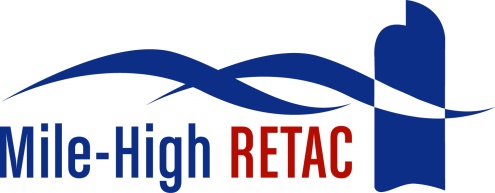 Mile-High Regional Emergency and Trauma 
Advisory Council (MHRETAC) AED Donation AgreementThis agreement is between ______________________________________ (here after as Recipient) and the Mile-High RETAC (here after as Donator) on this day _____________________of ________________.  This equipment was owned by the MHRETAC and was obtained through donations and profits as a result of the Annual MHRETAC Golf Tournament which is a fund raiser to provide education, training and equipment to local schools and communities. This request to receive a donated AED was reviewed and approved by members of the Student Medical and Responder Training (SMART)/CPR Committee of the MHRETAC and the MHRETAC Board of Directors.  The MHRETAC AED Request Application and AED/Defibrillator Medical Authorization are attached to this AED Donation Agreement.This approval was for the Recipient to receive the following AED (’s). Brand __________________________________________________Type ___________________________________________________Serial Number ____________________________________________Manufacturer Model Number and Year _________________________Brand ___________________________________________________Type ____________________________________________________Serial Number _____________________________________________Manufacturer Model Number and Year __________________________It is agreed that this donated equipment is in good working order. The Recipient agrees to provide the batteries, pad replacement and monthly maintenance as outlined by the manufacture’s guideline.  It is further agreed that the MHRETAC has no further obligation to this AED, use, maintenance or reporting. The Donator is not responsible for any defects or injuries due to the use of this equipment and is not held liable for any adverse situations due to the use of the AED (‘s). The Recipient is hereby fully responsible for use, maintenance and reporting of use of the AED (‘s) as outlined in the AED Request Application. The Recipient has read, understands and agrees to abide by the Colorado Revised Statues C.R. S. 13-21-108.1 (2015) regarding persons rendering emergency assistance through the use of automated external defibrillators- limited immunity.Verification Signature of responsible party for the AED (‘s).Print Name:______________________________________          Signature:________________________________________The Recipient agrees to report to the Executive Director of the MHRETAC any use of this equipment with outcome.  If the AED (‘s) is used, the AED needs to be taken to the associated EMS provider identified in the AED Request Application and Physician for immediate reading. The Recipient further agrees to acknowledge the donation of the MHRETAC in any marketing or social events and to send such acknowledgement to shirleyterry@comcast.net as part of the MHRETAC community efforts.Documents relating to this AED (‘s) Donation will remain on file with the MHRETAC.Donator Contact: Print Name:___________________________________________
                              
                              Signature: ____________________________________________                                                            Agency: ______________________________________________

	                   Cell Phone:____________________________________________         
                 
                              E-mail:________________________________________________
Recipient Contact: Print Name:___________________________________________
                              
                              Signature: ____________________________________________                                                            Agency: ______________________________________________

	                   Cell Phone:____________________________________________         
                 
                              E-mail:________________________________________________AED Delivery Date  _________________ 
